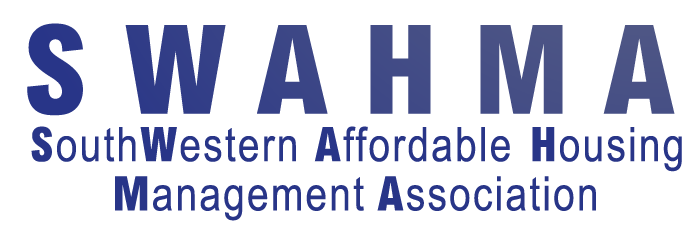 Little Rock Fall ConferenceOctober 16th and 17th, 2018DAY 1Time	      Topic										      Presenter(s)DAY 2Time	    Topic									        	              Presenter(s)Session Ends at 3:30pm8:00amRegistration9:00amWelcome General Session9:30amFort Worth HUB Department of Housing and Urban Development (HUD)HUD: Christie Newhouse, DirectorJesse Villarreal, Branch Chief9:30amSouthwest Housing Compliance Corporation (SHCC) Panel – Open DiscussionSHCC: Michael Cummings, VPTammy Fotinos, DirectorAnn Hittner, DirectorChris Petty, Manager11:00amHUD Office of the Inspector General (OIG) - Fraud Detection and Prevention: The Role of HUD-OIGOIG: SA Jared TauzierASAC Wyatt Achord12:00pmLUNCH1:30pmWorkshop A:  Panel Discussion – Title TBDHosted by Christian Church Homes (CCH) and moderated by Roy Cozart.  A panel of industry experts, including Linda Hardway formerly of HUD.Christian Church Homes: Don StumpWorkshop B:    The Challenge of Managing Layered PropertiesLIHTC/HOME/Section 8/RADGwen VolkWorkshop C:   Snake Charming – Psych Tools for dealing with difficult peoplehttp://www.susanguzzetta.com/megan-johntz/Megan Johntz, Psychotherapist & Professional Speaker3:30pmWorkshop A:   PBCA Potpourri A presentation by SHCC staff, with topics including Rent Comparability Studies, TRACS 203A, and more.SHCC: Tammy Fotinos, DirectorAnn Hittner, DirectorJohn Chambers, Manager Workshop B:   Waiting List Management Gwen VolkWorkshop C:   Solving Revolving Doors – Psych tools for hiring and firinghttp://www.susanguzzetta.com/megan-johntz/Megan Johntz, Psychotherapist & Professional Speaker5:30pm–7:00pm     Tradeshow, Cocktail Reception, and Networking5:30pm–7:00pm     Tradeshow, Cocktail Reception, and Networking5:30pm–7:00pm     Tradeshow, Cocktail Reception, and Networking9:00amGeneral Session, BEST SELF versus REAL SELFDozens of TV stations, American, European, and Canadian (CBC, CTV, BNN, Global) and US TV networks (ABC, CBS, CNN) have improved the human element of their programming by applying Nick’s recommendations. Having previously been the coach for ABC’s Good Morning America and a nighttime magazine program for the same network, Nick has had personalities in his coaching sessions ranging from the country’s best known political broadcasters to Jim Kelly (former quarterback for the Buffalo Bills). https://presentwithintent.com/about-us/Intentional Communication, Inc.:Nick Dalley, PresidentGeneral Session, BEST SELF versus REAL SELFDozens of TV stations, American, European, and Canadian (CBC, CTV, BNN, Global) and US TV networks (ABC, CBS, CNN) have improved the human element of their programming by applying Nick’s recommendations. Having previously been the coach for ABC’s Good Morning America and a nighttime magazine program for the same network, Nick has had personalities in his coaching sessions ranging from the country’s best known political broadcasters to Jim Kelly (former quarterback for the Buffalo Bills). https://presentwithintent.com/about-us/Intentional Communication, Inc.:Nick Dalley, President12:00pmLUNCH1:30pmWorkshop A:   Special Claims – Get up and get started!Karon ArnoldSHCC: Lisa MuraidaWorkshop B:    MOR Need to KnowsSHCC:Nick Vranes/Chris Petty, ManagersWorkshop C:     Fair Housing Essentials:  What you don't know can hurt you!Gwen Volk